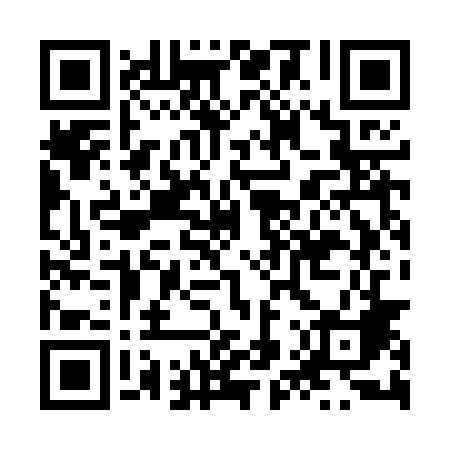 Ramadan times for Kotnowo, PolandMon 11 Mar 2024 - Wed 10 Apr 2024High Latitude Method: Angle Based RulePrayer Calculation Method: Muslim World LeagueAsar Calculation Method: HanafiPrayer times provided by https://www.salahtimes.comDateDayFajrSuhurSunriseDhuhrAsrIftarMaghribIsha11Mon4:124:126:0811:553:455:425:427:3212Tue4:094:096:0611:553:465:445:447:3413Wed4:074:076:0311:543:485:465:467:3614Thu4:044:046:0111:543:495:485:487:3815Fri4:014:015:5911:543:515:505:507:4016Sat3:593:595:5611:533:525:525:527:4217Sun3:563:565:5411:533:545:535:537:4418Mon3:533:535:5111:533:555:555:557:4719Tue3:503:505:4911:533:575:575:577:4920Wed3:483:485:4711:523:585:595:597:5121Thu3:453:455:4411:524:006:016:017:5322Fri3:423:425:4211:524:016:036:037:5523Sat3:393:395:3911:514:026:046:047:5724Sun3:363:365:3711:514:046:066:068:0025Mon3:333:335:3411:514:056:086:088:0226Tue3:313:315:3211:504:076:106:108:0427Wed3:283:285:3011:504:086:126:128:0628Thu3:253:255:2711:504:096:146:148:0929Fri3:223:225:2511:504:116:156:158:1130Sat3:193:195:2211:494:126:176:178:1331Sun4:164:166:2012:495:147:197:199:161Mon4:134:136:1812:495:157:217:219:182Tue4:104:106:1512:485:167:237:239:203Wed4:064:066:1312:485:187:247:249:234Thu4:034:036:1012:485:197:267:269:255Fri4:004:006:0812:475:207:287:289:286Sat3:573:576:0612:475:217:307:309:307Sun3:543:546:0312:475:237:327:329:338Mon3:513:516:0112:475:247:337:339:369Tue3:473:475:5912:465:257:357:359:3810Wed3:443:445:5612:465:277:377:379:41